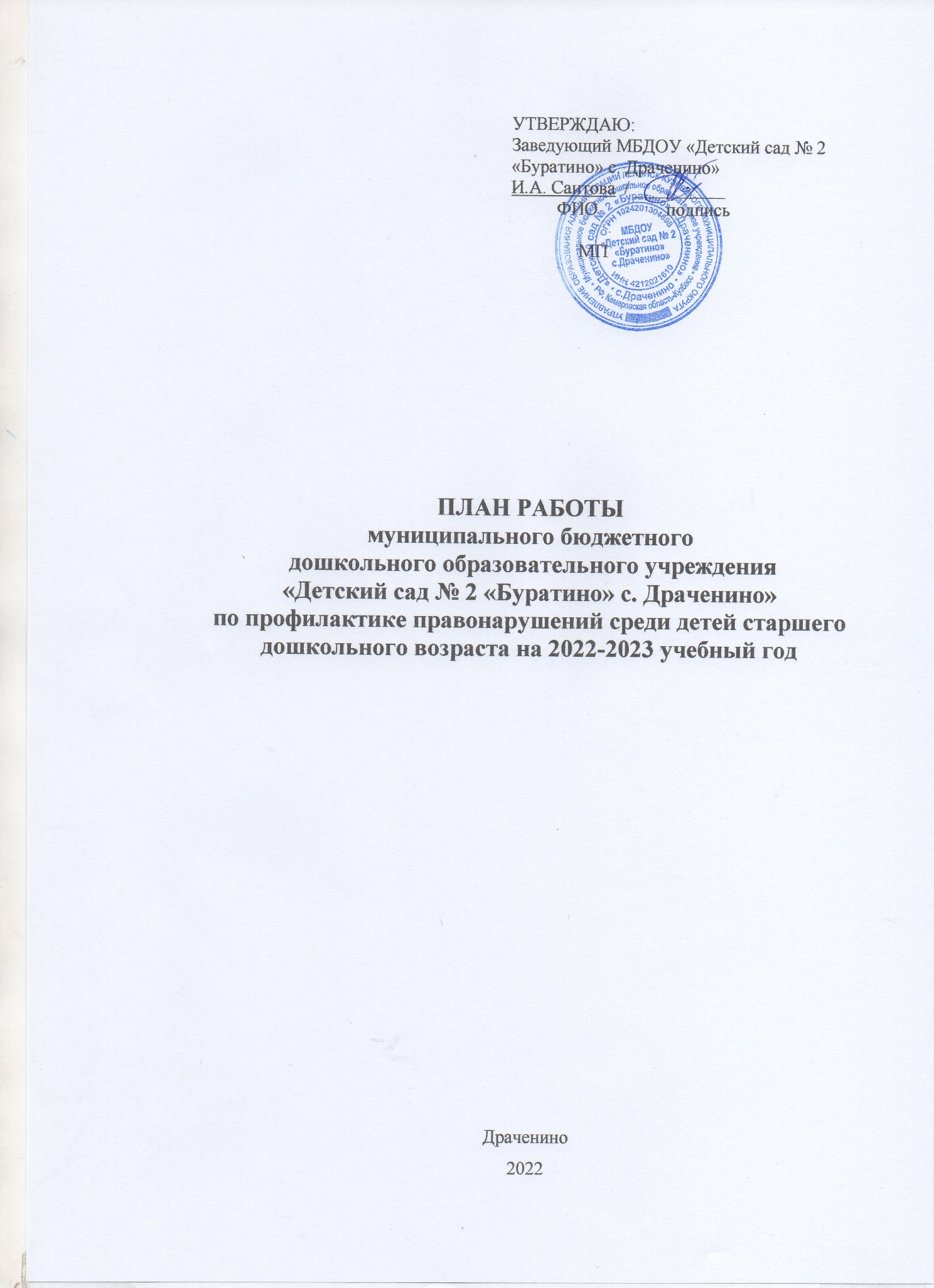 Пояснительная запискаПлан работы по ранней профилактике правонарушений составлен с учетом основной образовательной программы дошкольного образования «От рождения до школы» под редакцией Н.Е. Вераксы, Т.С. Комаровой, М.А. Васильевой. Планирование работы по профилактике правонарушений и воспитании законопослушных граждан рассчитано на детей 6-7 лет.ЦЕЛЬ: формирование комфортной социальной среды для дошкольников в условиях ДОУ и семье. ЗАДАЧИ: формирование у дошкольников системы ценностей, ориентированной на ведение образа жизни, соответствующего нормам общества; развитие деятельности группы на совершенствование системы ранней профилактики правонарушений и патриотического воспитания дошкольников; повышение потенциала семьи в вопросах профилактики правонарушений; обеспечение информационно-пропагандистской деятельности по формированию системы здорового образа жизни.ПРОФИЛАКТИЧЕСКАЯ РАБОТА С ДЕТЬМИВЗАИМОДЕЙСТВИЕ С РОДИТЕЛЯМИ№МероприятияИсполнители Сроки1Знакомство с профессиями людей служб спасения: полицейский, пожарный, врач.ВоспитателиВ течение года2Профилактические беседы с детьми на темы:«Как вести себя на улице?»«Почему нельзя нарушать законы?»«Как сохранить здоровье?»«Полицейский - герой, с бандитизмом ведет бой»«Россия - многонациональная страна!» «Быть здоровым - модно!»«Встреча с работниками ГИБДД»ВоспитателиСентябрьОктябрьНоябрьДекабрьЯнварьФевральАпрель3Участие в конкурсной деятельности:«День Победы»«День защитника Отечества»«8 марта- мамин день»«Кузбасская дошкольная лига спорта»«Профи-дети»ВоспитателиВ течение года4Акции1. «День флага» 2. «День независимости»3. «День защиты детей»4. «День пожилого человека»ВоспитателиВ течение года№МероприятияИсполнителиСроки1Оформление информационного уголка для родителей с телефонами и адресами социальных служб по охране прав детейЗаведующийСентябрь2Проведение родительских собраний в группах по вопросам воспитания и развития детей дошкольного возрастаВоспитателиПо плану3Разработка и распространение памяток среди родителей;Оформление стендовой информации; групповых папок на тему: «Права детей»«Жестокое обращение с детьми»ВоспитателиОктябрьЯнварь4Организация и проведение рейдов семей, чьи дети находятся в социально опасном положенииЗаведующийСтарший воспитатель ВоспитателиВ течение года5Консультирование родителей по вопросам развития и воспитания детей, оказание адресной помощиПедагог- психологучитель- логопедПо мере необходимости6Консультации:«Если ребенок грубит»«Агрессивные дети»«Любить ребенка. Как?»«Поощрение и наказание»«Отец в воспитании»ВоспитателиНоябрьФевральМартАпрельМай7Организация совместной деятельности с родителями воспитанников:Спортивные праздникиДни здоровьяКонкурсы: «Символ года», «Край любимый, край Родной- нет тебя любимей»«День защитника Отечества»«День Победы» и т.дМузыкальный руководительВоспитателиВ течение года8Выпуск информационных листов и буклетов:«Права и обязанности родителей»«Жестокое обращение с детьми»«Заповеди для родителей по созданию благоприятной атмосферы в семье»«Это должен знать каждый родитель»Старший воспитательВоспитателиУчитель- логопедВ течение года9Консультации:«Защитим детей от жестокого обращения»«Я- хороший родитель»«Дети- цветы жизни»«Ложные иллюзии»«Наши руки не для скуки»«Ребенок учится тому, что видит у себя в семье»«Счастлив тот, кто счастлив дома»«Семейные заповеди»ВоспитателиВ течение учебного года